Проект творческо-исследовательской деятельности «Моя малая Родина»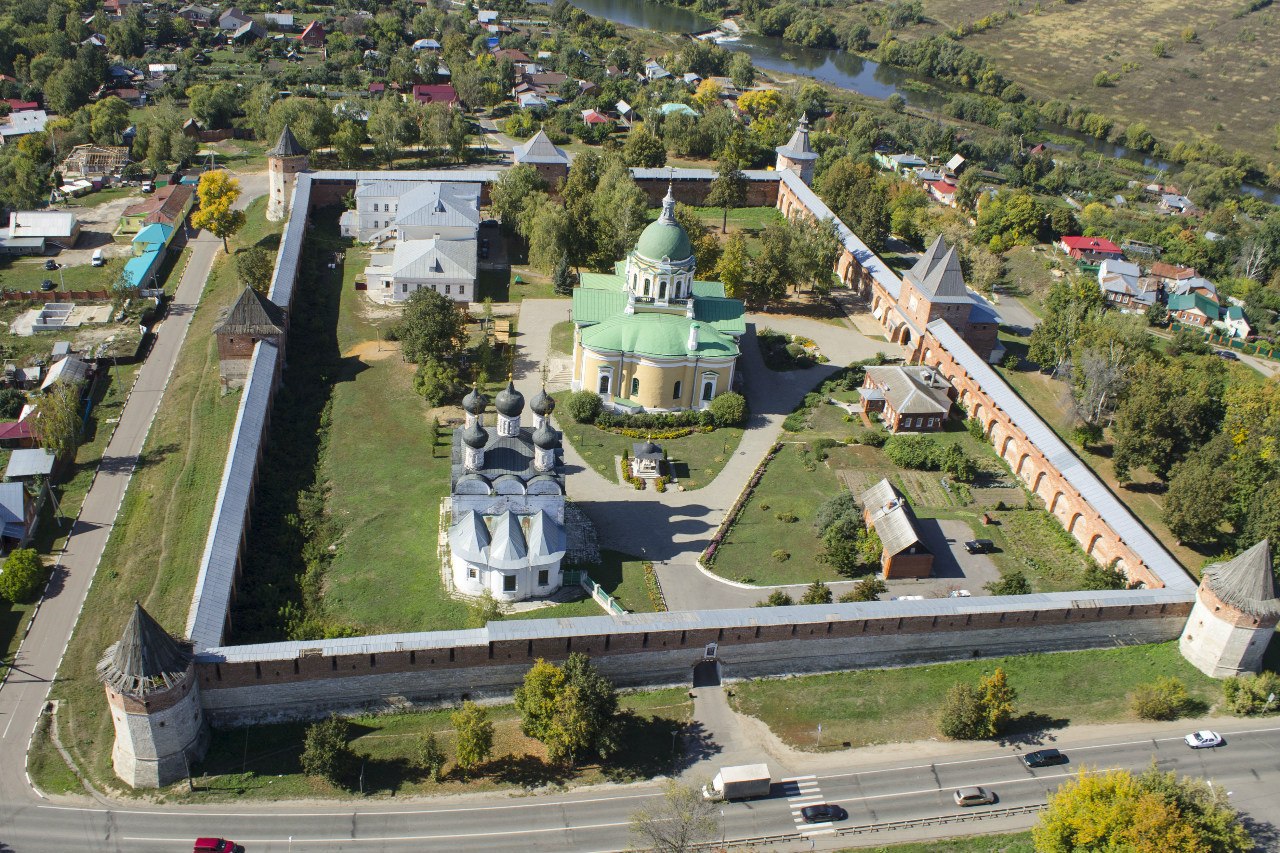                                                                                  МАДОУ «Детский сад №3 Дюймовочка»г.Зарайск                                                                      Воспитатель: Логинова Е.П.                                                                                                                                    2017г.Участники проекта: дети старшей группы, родители воспитанников, педагоги.Вид проекта: творческо-исследовательский.Продолжительность проекта: долгосрочный.Сроки реализации проекта: 2016-2017 учебный год.Постановка проблемыВоспитание любви и уважения к родному городу является важнейшей составляющей нравственно патриотического воспитания.Патриотизм – это любовь и привязанность к Родине, преданность ей, ответственность за нее, желание трудиться на ее благо, беречь и умножать богатства.Основы патриотизма начинают формироваться в дошкольном возрасте. Патриотическое воспитание дошкольников включает в себя передачу им знаний, формирование на их основе отношения и организацию доступной возрасту деятельности. Фундаментом патриотизма по праву рассматривается целенаправленное ознакомление детей с родным краем.Любовь к Отчизне начинается с любви к своей малой родине – месту, где родился человек. Базовый этап формирования у детей любви к Родине – накопление ими социального опыта жизни в своем городе, усвоение принятых в нем норм поведения, взаимоотношений, приобщение к миру его культуры.Для успешности работы с детьми по ознакомлению с местом, где они живут, необходимо применить проектный метод. Дошкольное детство можно назвать порой ежедневных открытий. Взрослым следует дарить детям радость этих открытий, наполнив их идеологическим и воспитательным содержанием, которые должны способствовать формированию нравственных основ и чувства патриотизма.Не следует ждать от детей взрослых форм проявления любви к родному краю, но если в ходе реализации проекта дети приобретут знания об историигорода, символике, достопримечательностях, будут знать имена тех, кто прославил наш край, начнут проявлять интерес к событиям нашей жизни, отражать свои впечатления в продуктивной деятельности, то можно считать, что цель и задачи проекта выполнены.Цель проекта:- формирование у детей любви к Родине, к родному городу и его истории, желание трудиться на его благо, беречь и умножать его богатства.Задачи:- дать знания детям о родном городе: истории, достопримечательностях;- расширить знания о знакомых улицах, где находится дом, детский сад, пути следования от дома до детского сада;- познакомить детей с географическим расположениемгорода, природными ресурсами;- познакомить детей с традициями, - воспитывать чувство гордости за своих земляков, которые прославили свой город- расширить знания детей о флоре и фауне родного края.Методы реализации проектаВсю работу, предшествующую созданию проекта по ознакомлению дошкольников с родным городом можно разделить на два этапа.1. Анализ семейного воспитания по данному вопросу (индивидуальные беседы и анкетирование родителей).2. Изучение методических источников по вопросам ознакомления детей с городом Зарайском.Проект реализуется по двум направлениям:- совместная деятельность с детьми;- взаимодействие с родителями.Совместная деятельность с детьми проводится в несколько этапов: подготовительный, практический и итоговый.Для знакомства детей с городом в группе проводились:наблюдения, непосредственно образовательная деятельность, дидактические игры, экскурсии, беседы, развлечения.Для закрепления знаний используются: наблюдения, беседы, чтение художественной литературы и пр.Большое значение в реализации проекта имеет взаимодействие с родителями воспитанников.Работа с родителями по формированию у детей знаний о родном городе включает следующие мероприятия:- оформление информационных стендов, папок-передвижек, буклетов, рекомендаций и др.;- заочные и очные консультации;- анкетированиеПлан реализации проектаСентябрь.- Рассказывание на тему: «Дом, в котором я живу».- Рисование: «Мой дом».- «Уж небо осенью дышало» - экскурсия в осенний парк.- Игра: «Назови деревья, нашей местности».- Анкетирование «Знаете ли вы своего ребёнка?»Октябрь.- Экскурсия вокруг детского сада.- Рисование «Детский сад».- Экскурсия по улицам нашего города.-Консультация «Главные условия воспитания детей в семье».Ноябрь.- НОД «Родной город».- Экскурсия в школу.- Рассматривание иллюстраций диких животных, проживающих в нашей местности.- Беседа «Зимующие птицы нашего города».- Изготовление кормушек для птиц.Декабрь- Дидактическая игра «Наш город».- Наблюдение за транспортом.- Рисование «Транспорт на улицах города».- Сотворчество детей и родителей: выставка рисунков «Каким транспортом пользуется моя семья».Январь.- Рисование на тему: «Выходные в семье».- Развлечение «Коляда, коляда, отворяй ворота».- Рисование: «Домашняя утварь».- Оформление альбома «Моя семья».- Анкетирование «Нравственное воспитание детей в сюжетно-ролевой игреФевраль.- Беседа «Люблю тебя, мой край родной».- НОД «Путешествие по городу».- Праздник «Папа – гордость моя».- Экскурсия к памятнику пехотного полка.- Развлечение «Масленицу встречаем, к себе в гости приглашаем».- Совместное изготовление снежных построек на территории детского сада.	Март.- Беседа «Люди нашего города».- НОД «Птицы возвращаются домой».- Праздник «Все для мамочки любимой».- Экскурсия к водонопорной башне.- Анкетирование «Трудовое воспитание»Апрель.- Изготовление скворечников.- Рисование: «Любимые места моей семьи».- Экскурсия в краеведческий музей.- Развлечение совместно с Домом культуры.- «В гостях у хозяюшки».Май.	- Тематическая деятельность «Человек без Родины, что соловей без песни».- Экскурсия на Аллею героев-земляков., Возложение цветов к памятнику погибшим воинам.- НОД «Город в будущем».- Озеленение участка детского сада.- Сотворчество Детей и родителей: выставка рисунков «Мой город в будущем»Июнь- Экскурсия на луг.- Игра «Что растёт на лугу».- Экскурсия к водоёму.- Игра «Кто живёт в пруду».Июль- Совместные экскурсии.	- Игра-наблюдение «Жужжащие, ползающие, летающие».- Игра «Цветы и пчёлки».- Оформление альбома «Родные места».	Август- Праздник цветов.	-	Фоторепортаж «Мой город».Экскурсия в Зарайский кремль- Оформление альбома «Наш город»Ожидаемый результат:- знают историю родногогорода, его достопримечательности;- расширили знания о знакомых улицах, где находится дом, детский сад, пути следования от дома до детского сада;- познакомились с географическим расположением города, природными ресурсами;- испытывают чувство гордости за своих земляков, которые прославили свой город;- расширили знания о флоре и фауне родного края.Результаты реализации проекта:- оформлен альбом «Наш город»;- оформлен альбом «Моя семья»;- изготовлены кормушки для птиц;- создана выставка рисунков «Мой город  в будущем»;- разработан перспективный план работы с детьми и родителями в рамках ознакомления с роднымгородом.Литература.1. Козлова С.А. «Теория ознакомления дошкольников с социальной действительностью» М.: ТЦ «Сфера», 2010.2. Сухомлинский В.А «Как воспитать настоящего человека» М.: Мозаика-Синтез, 2009.3. Алешина Н.В. «Знакомим дошкольников с родным городом» М.: ТЦ Сфера, 2011.4. «Мой родной дом» /под ред. Араповой-Пискаревой Н. А. М.: Просвещение, 2009.5. Зацепина М. Б., Антонова Т. В. «Народные праздники в детском саду» М.: Детство-Пресс, 2010.6. Ватаман В.П. «Воспитание детей на традициях народной культуры» М.: ТЦ Сфера, 2012.7. Антонов Ю.Е., Левина Л.В., Розова О.В. «Как научить детей любить Родину» М.: Мозаика- Синтез, 2010.8. «Дошкольникам о защитниках отечества» / под.ред. Кондрыкинской Л. А М.: ТЦ Сфера, 2009.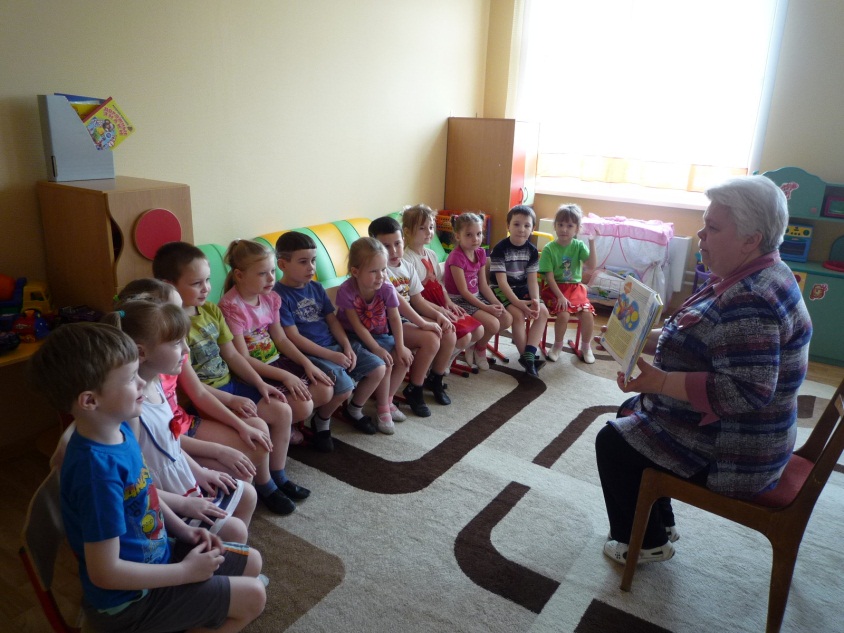 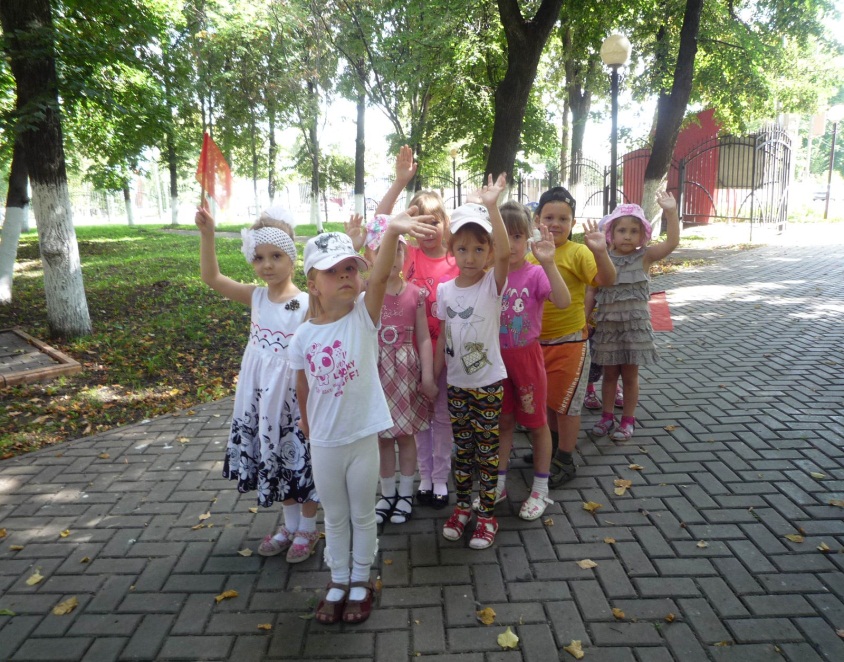 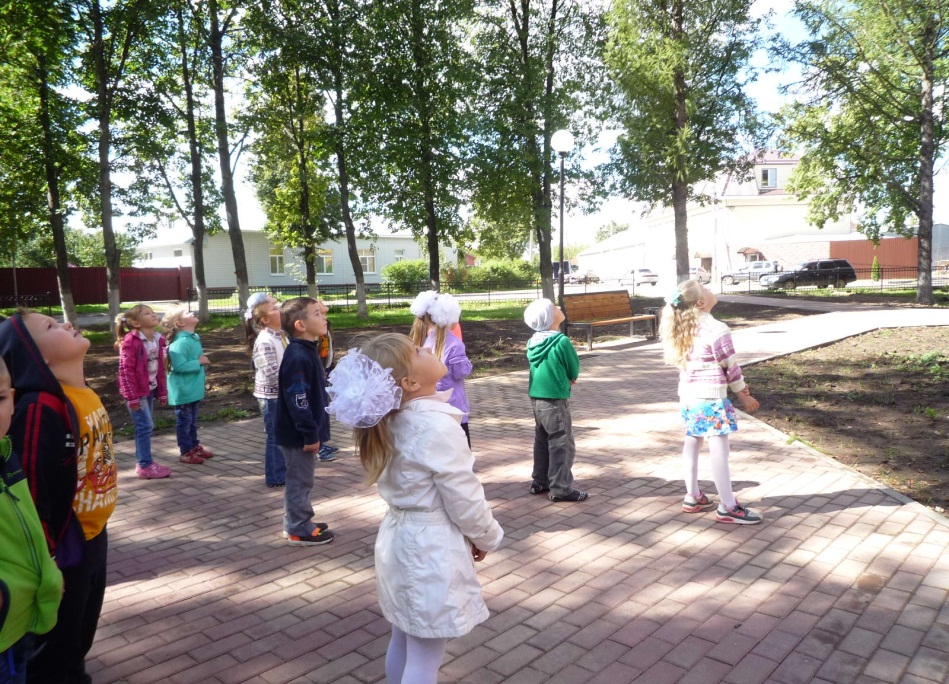 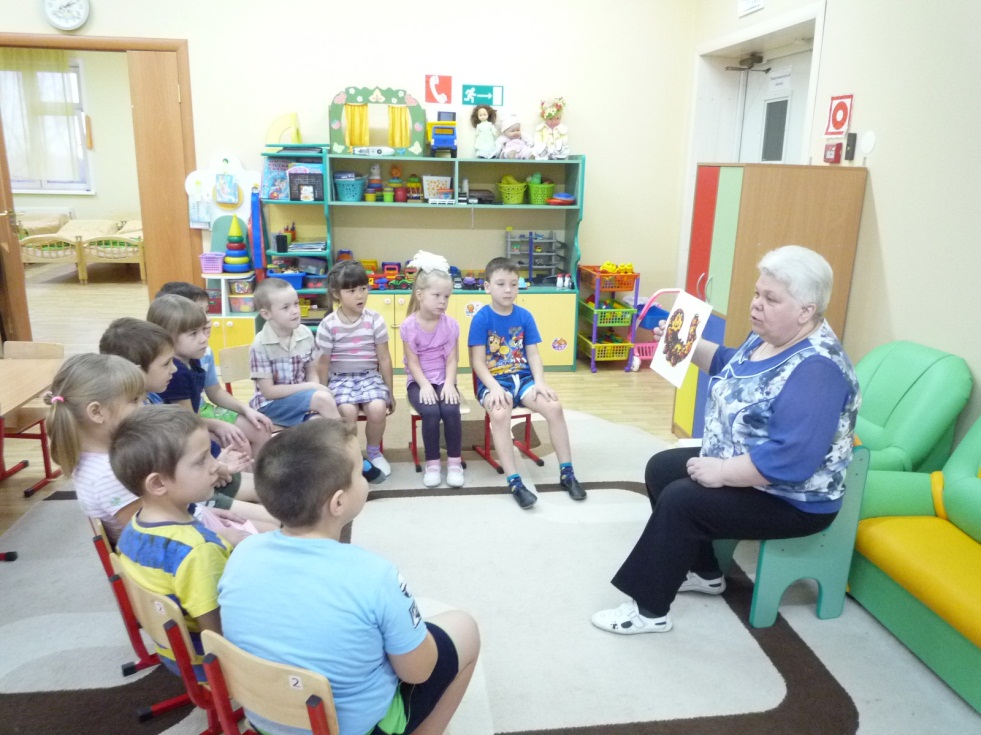 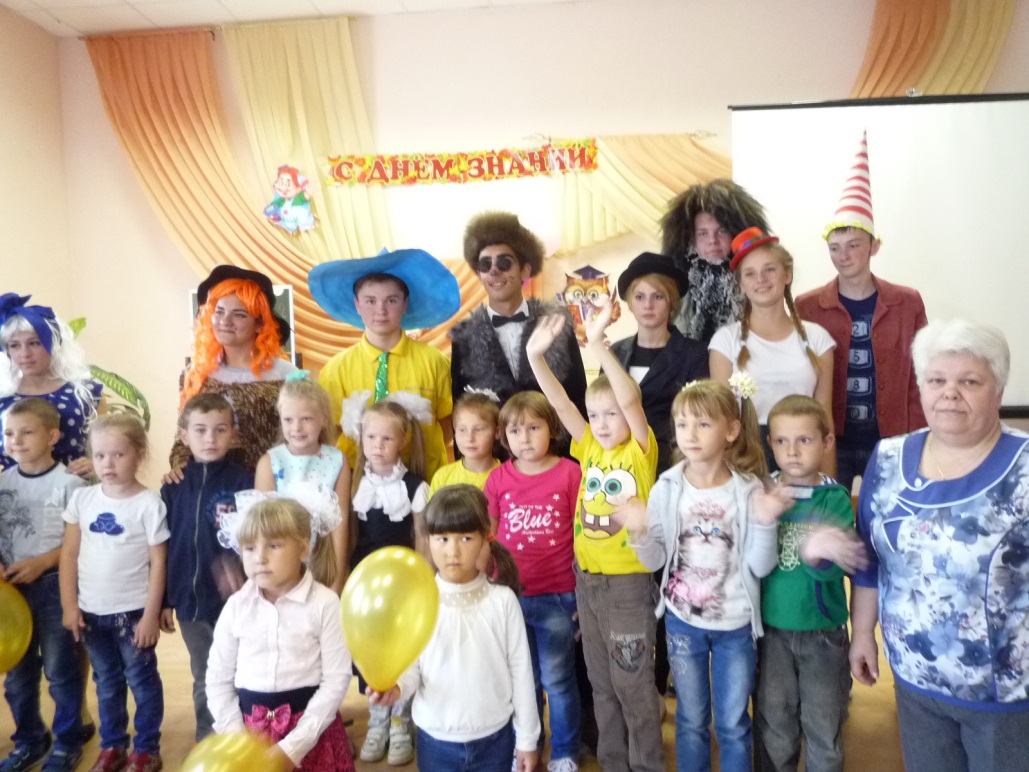 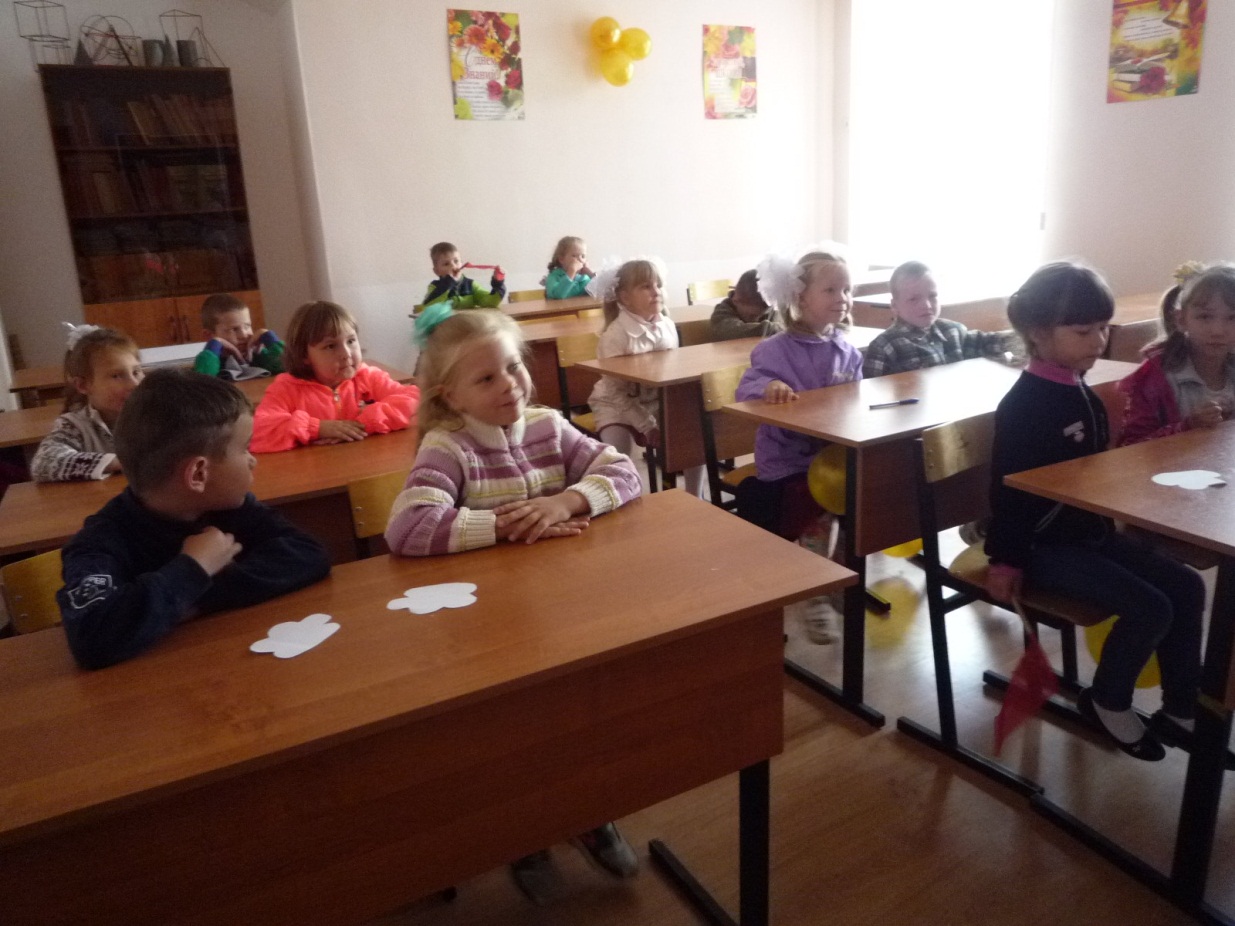 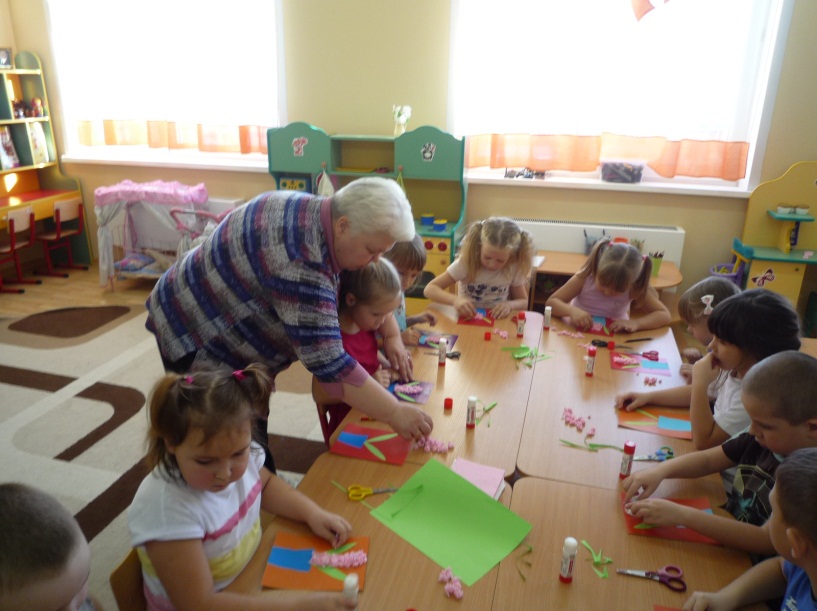 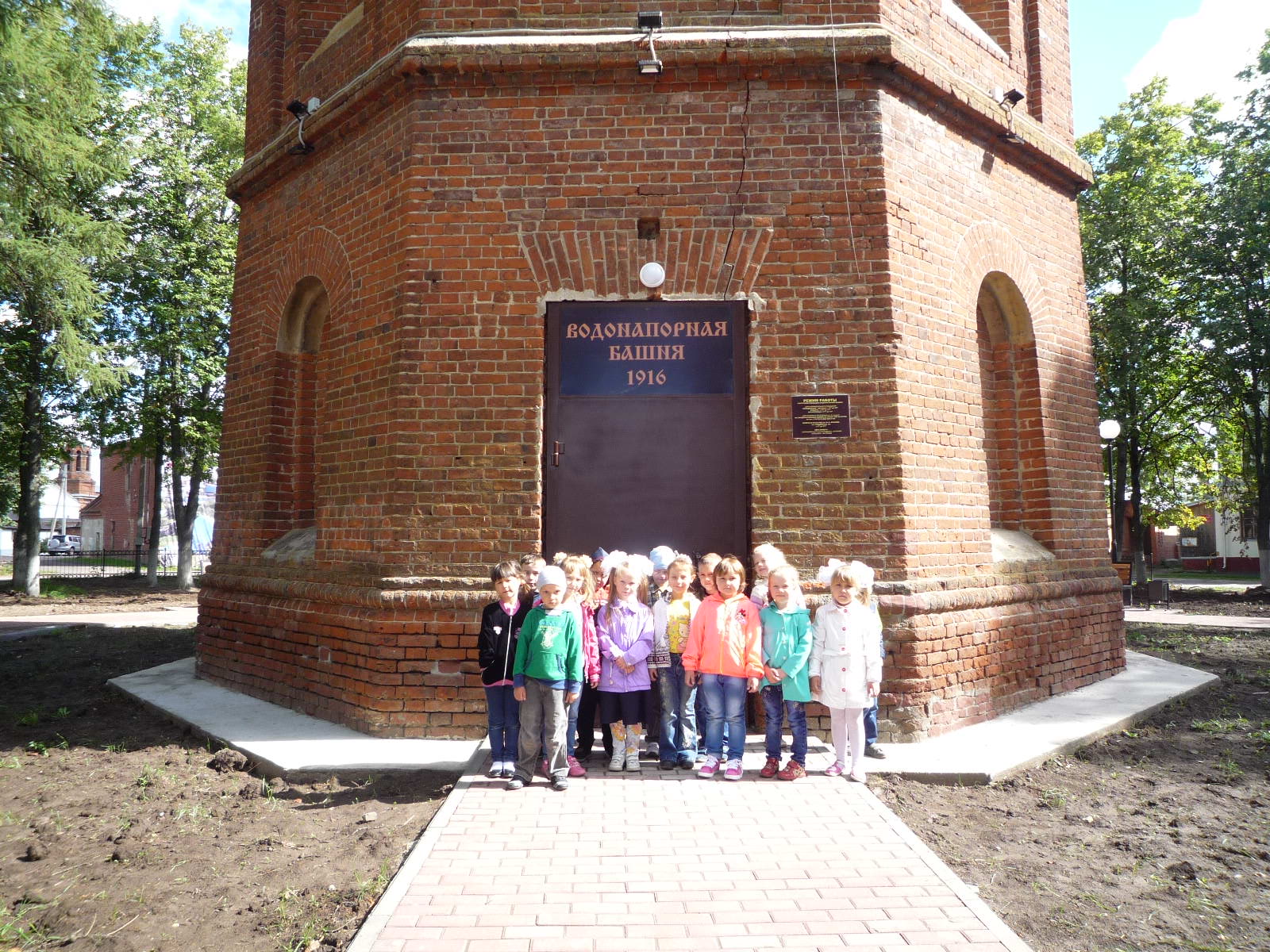 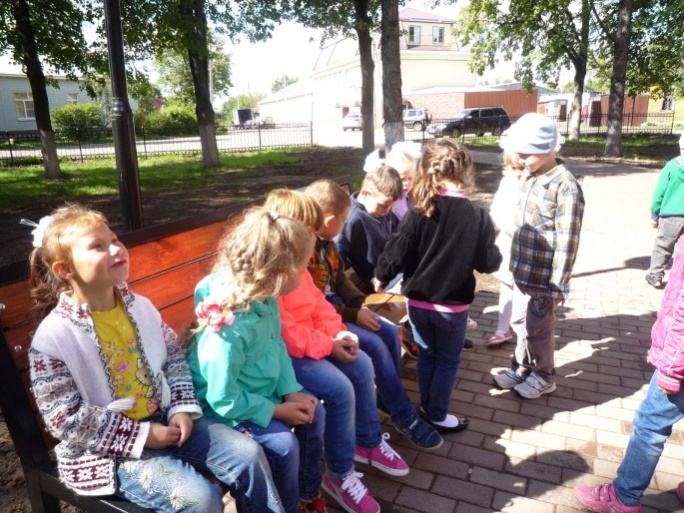 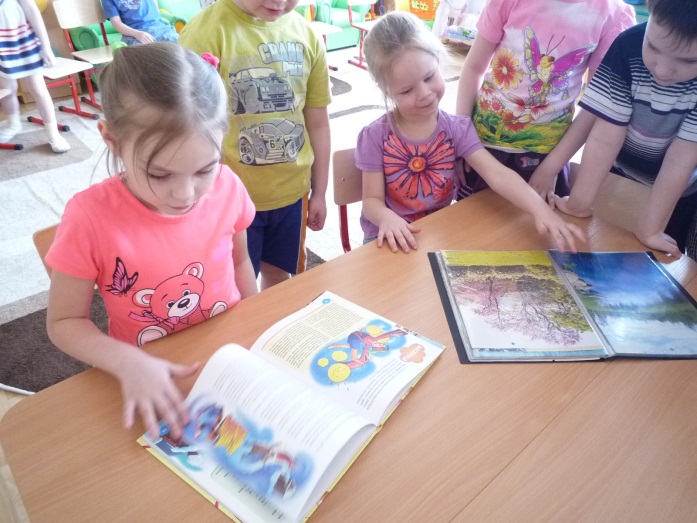 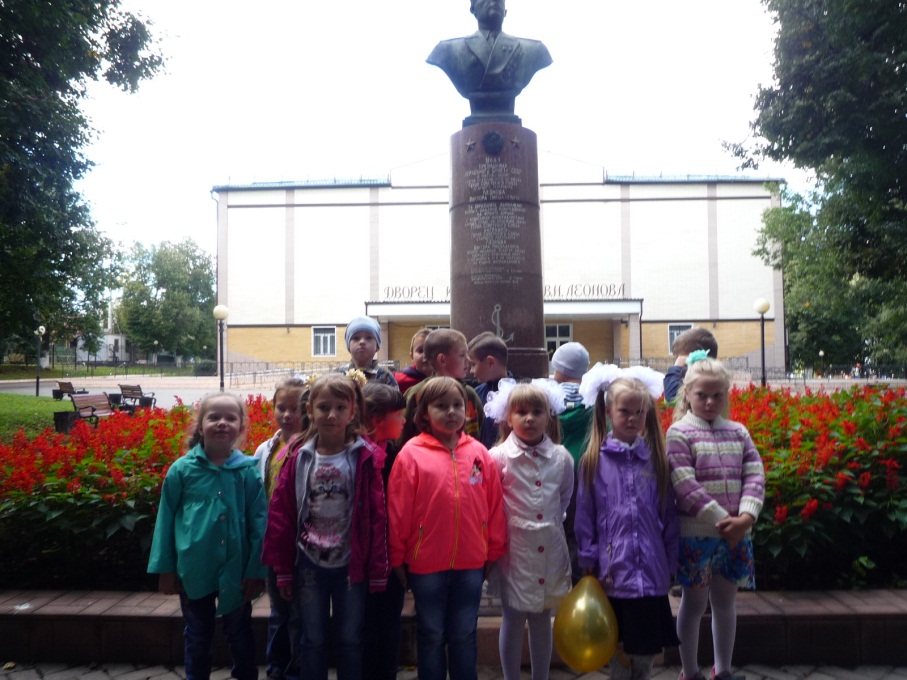 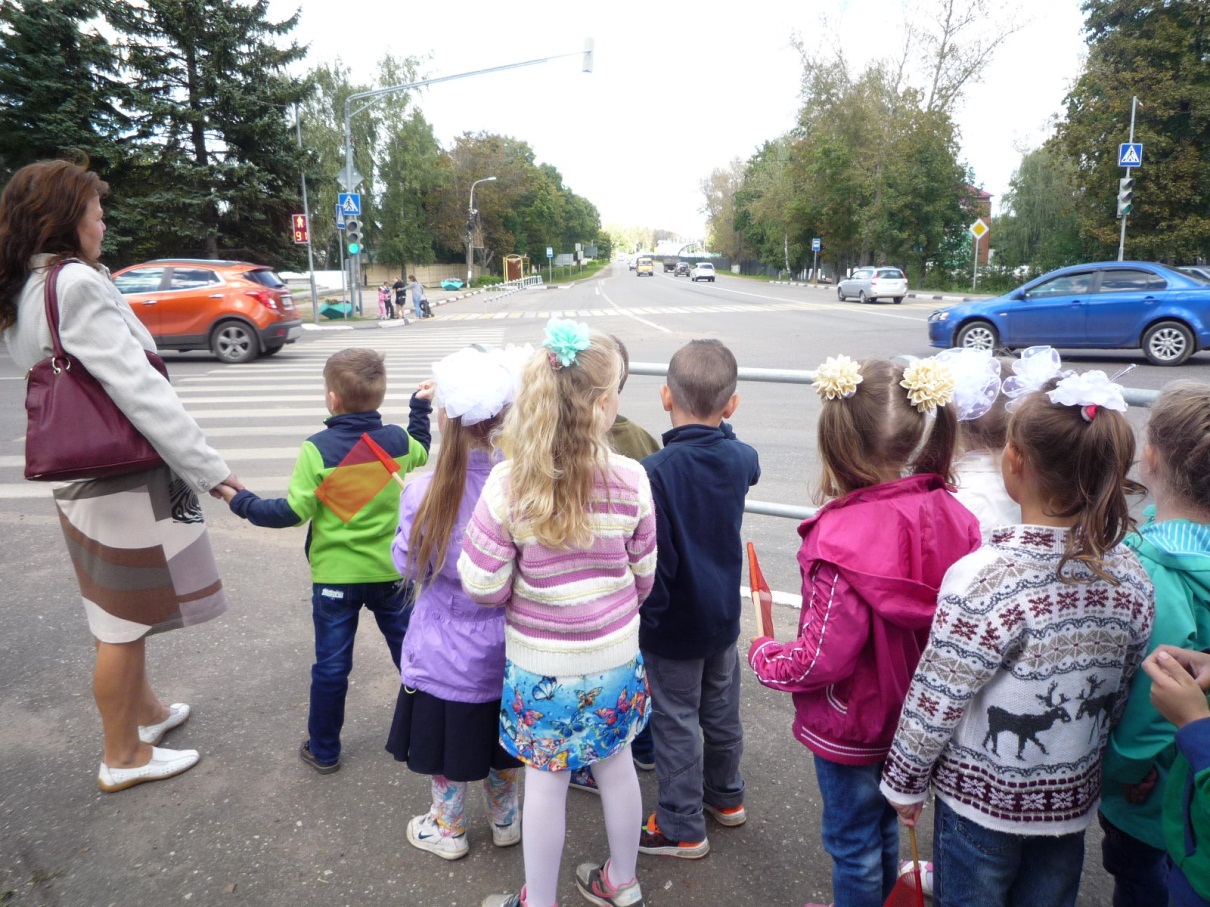 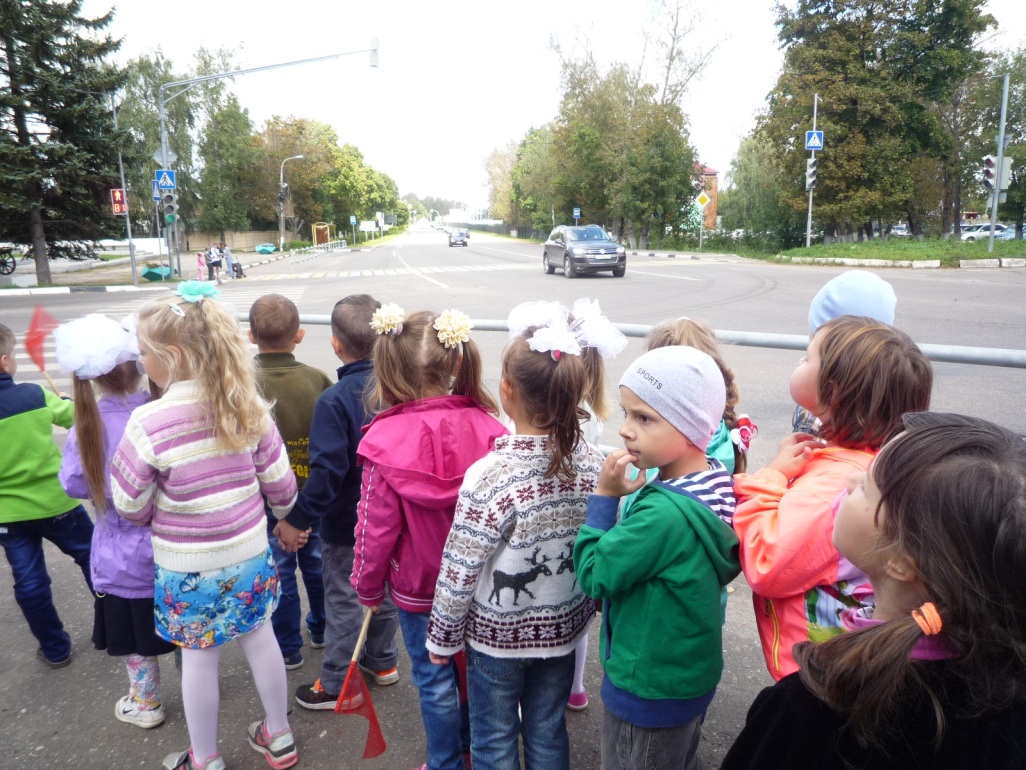 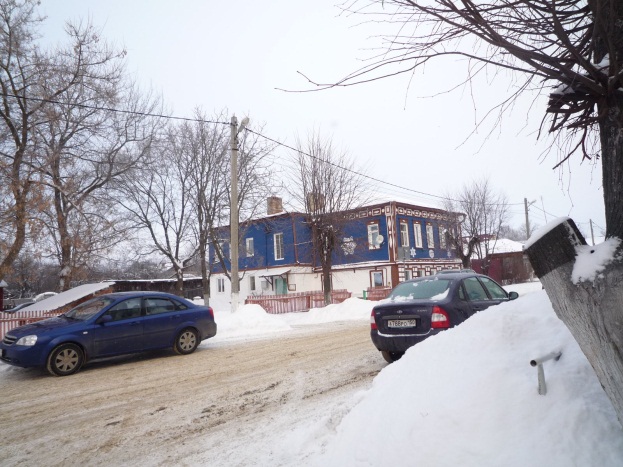 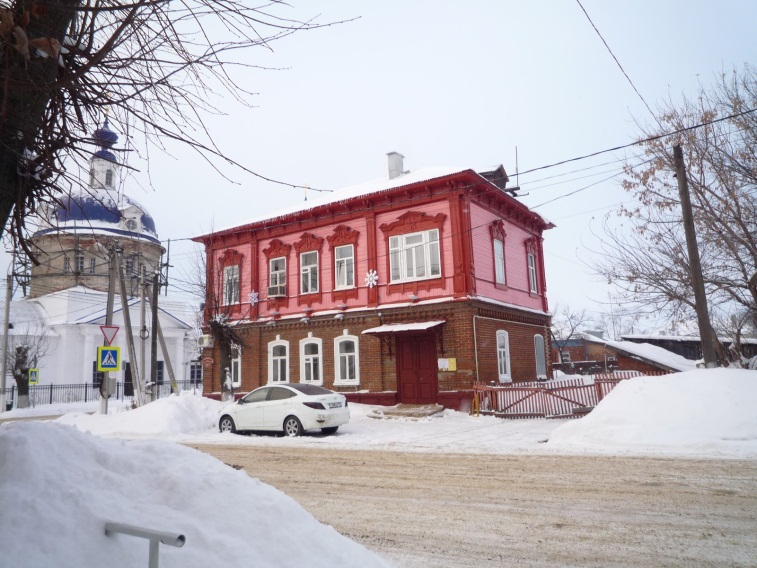 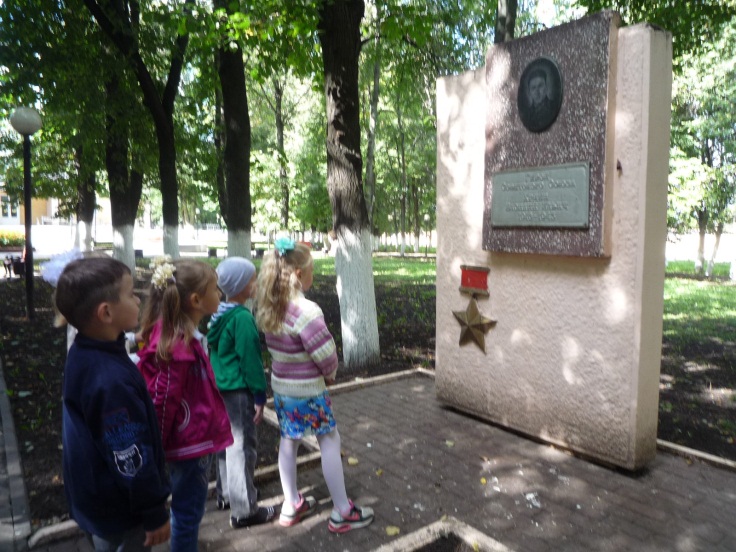 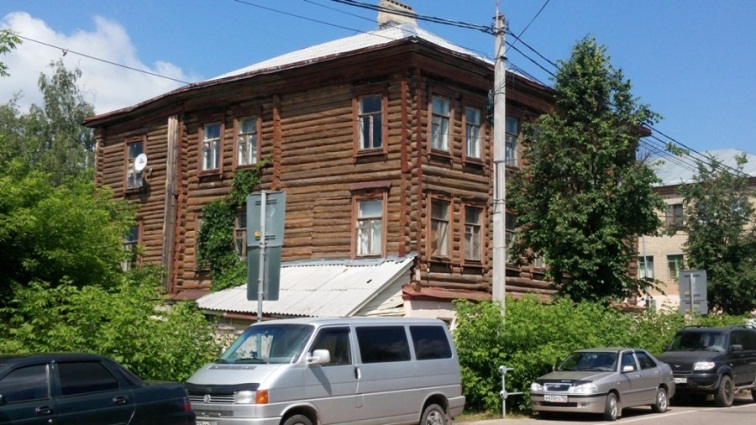 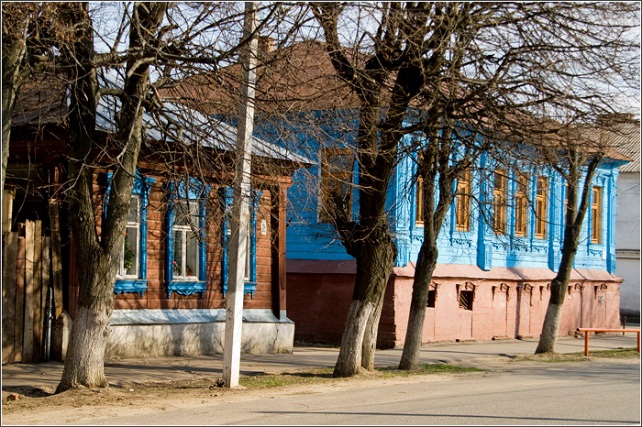 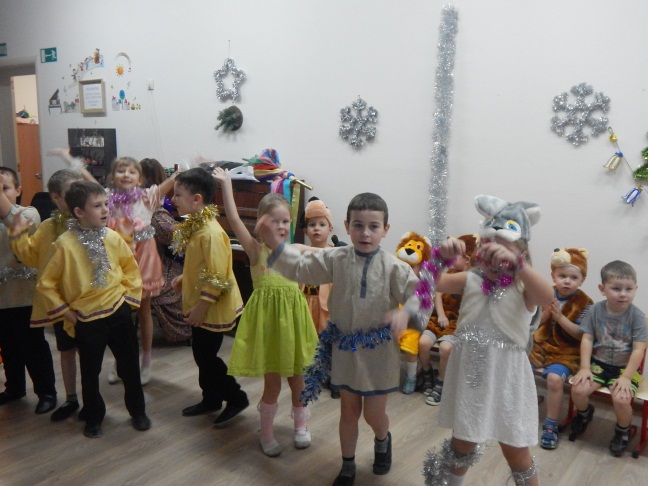 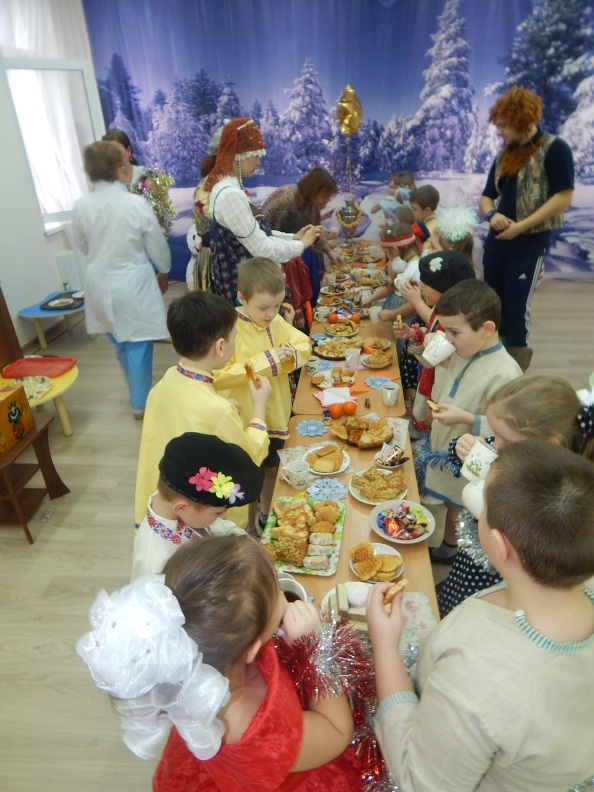 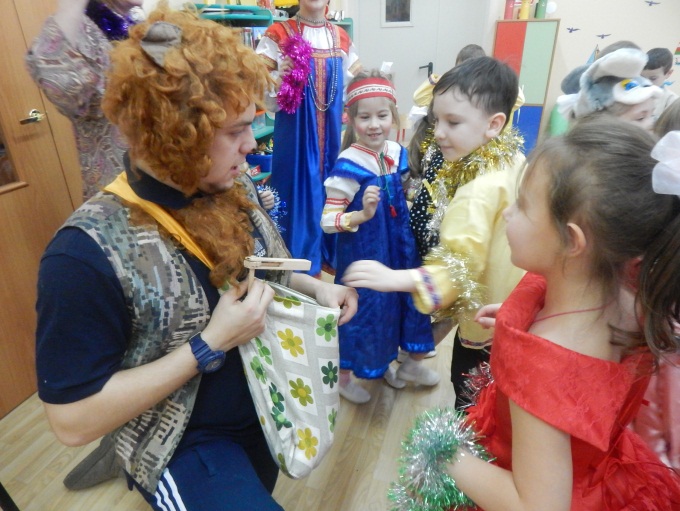 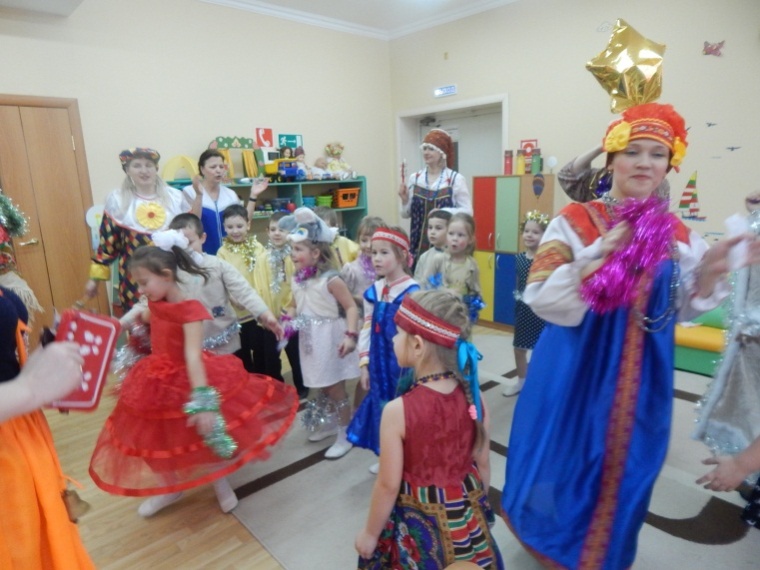 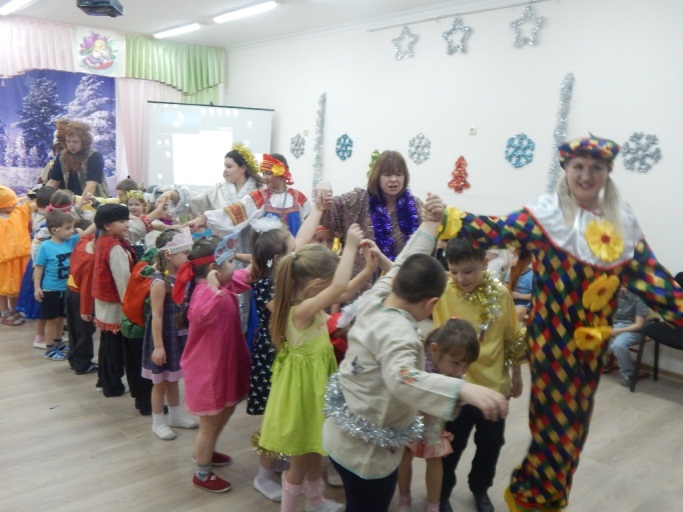 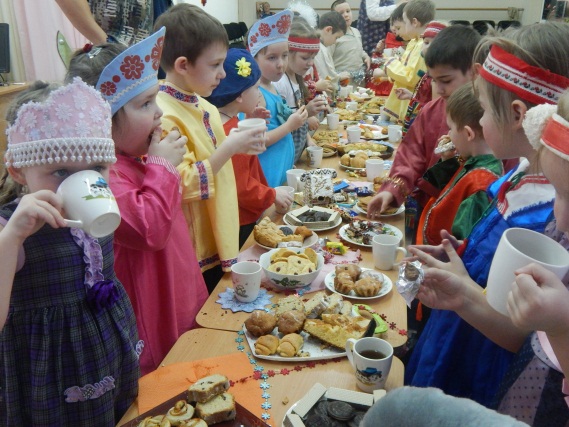 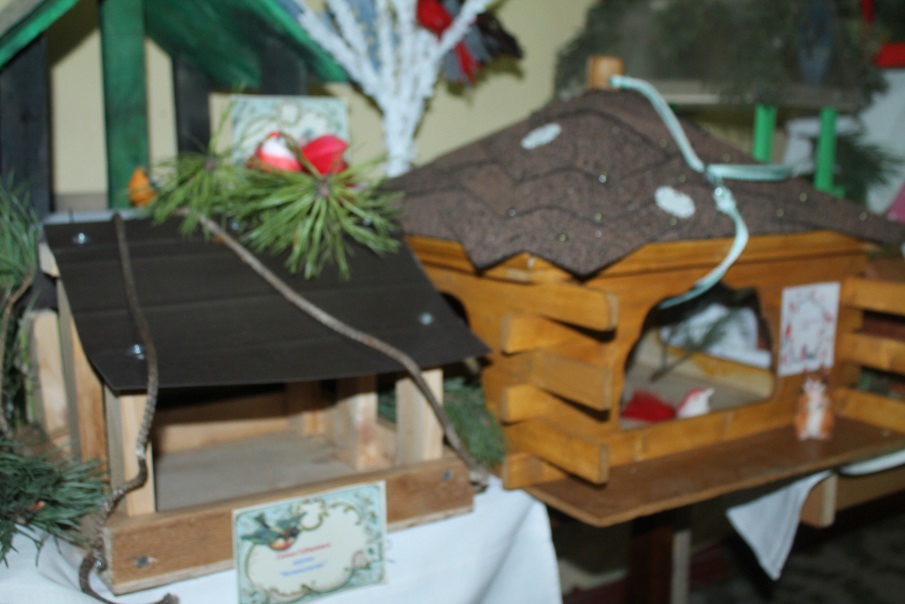 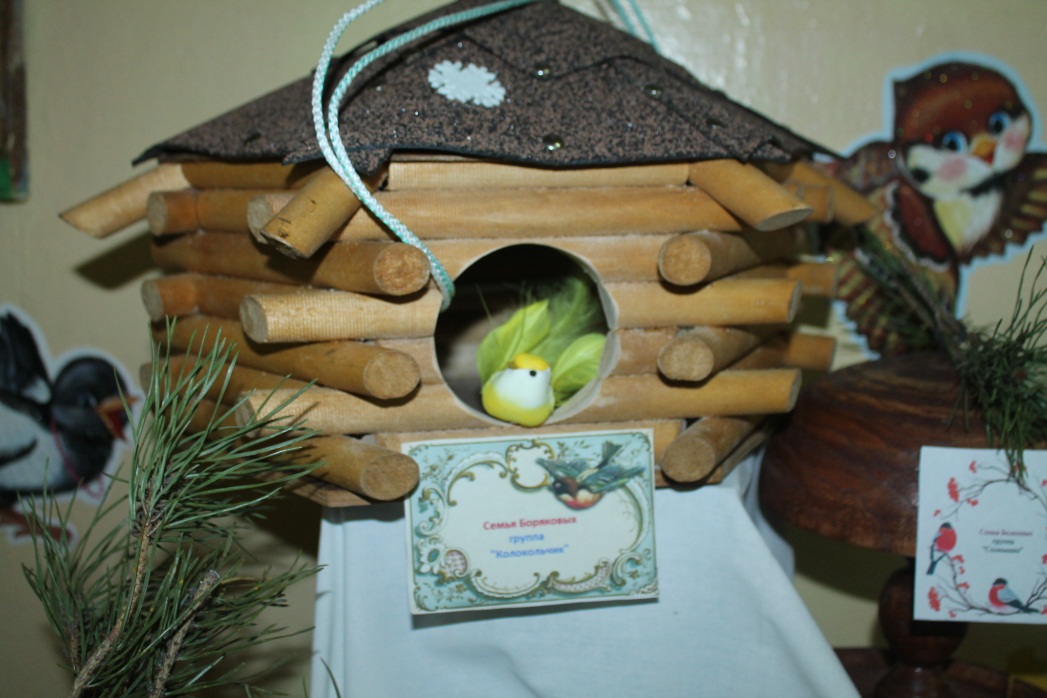 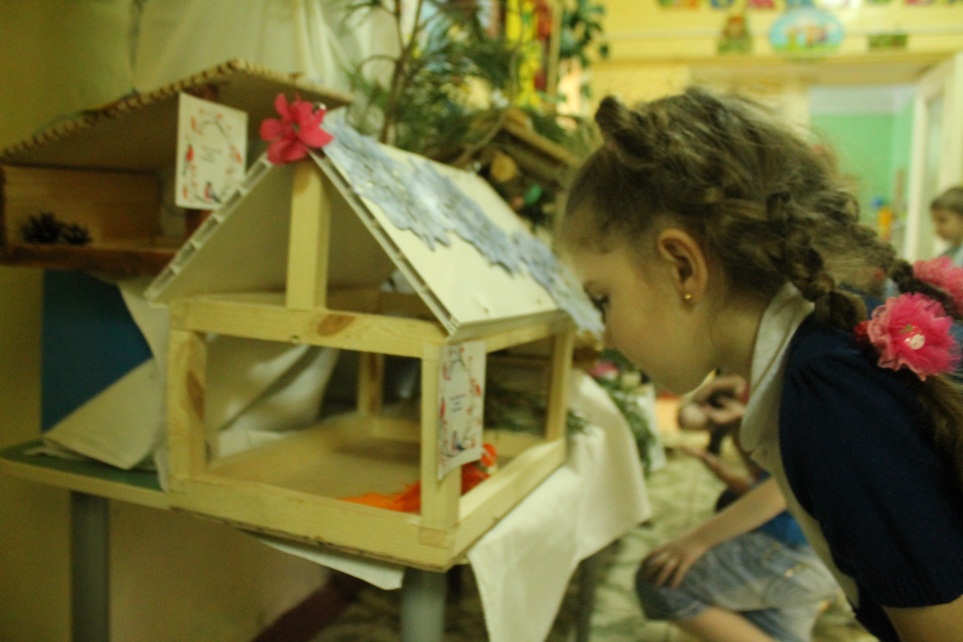 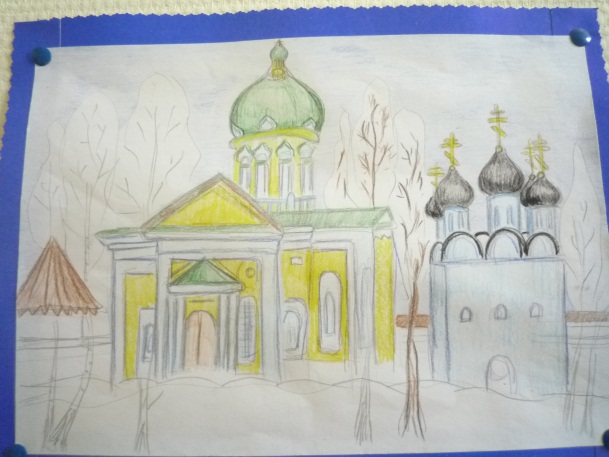 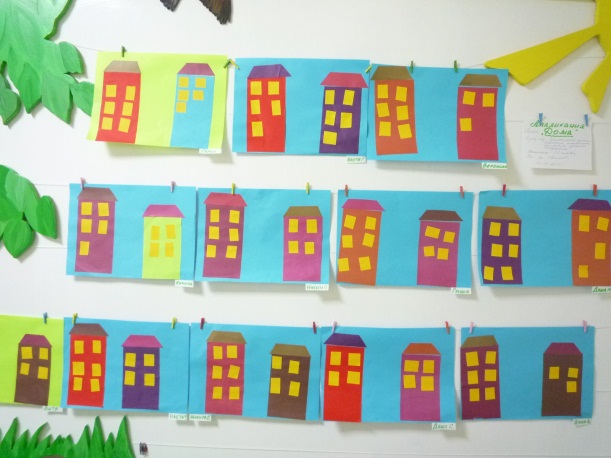 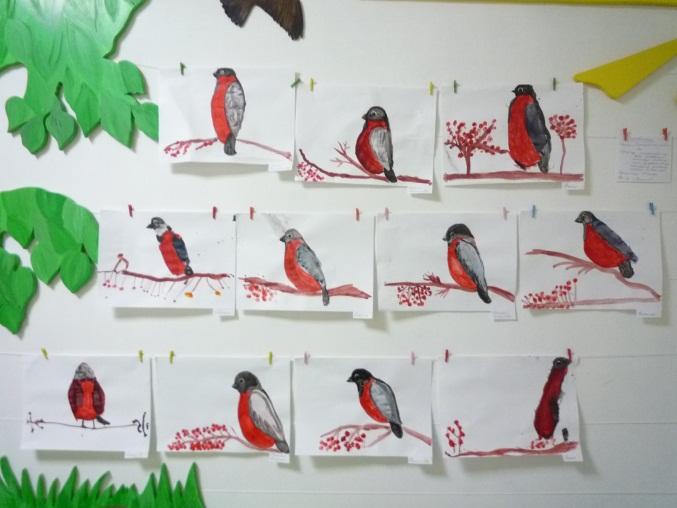 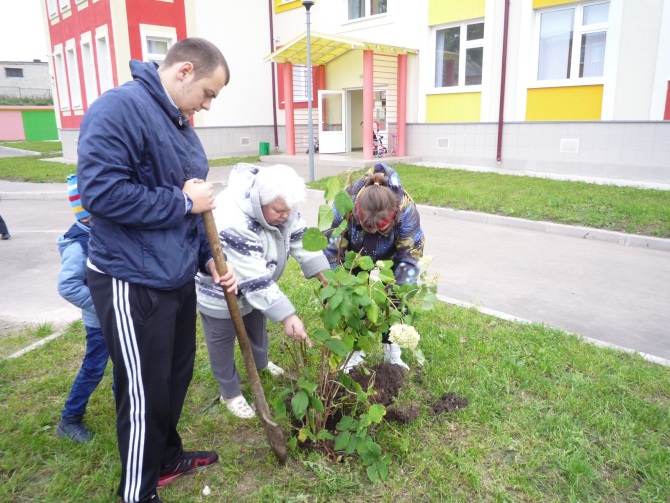 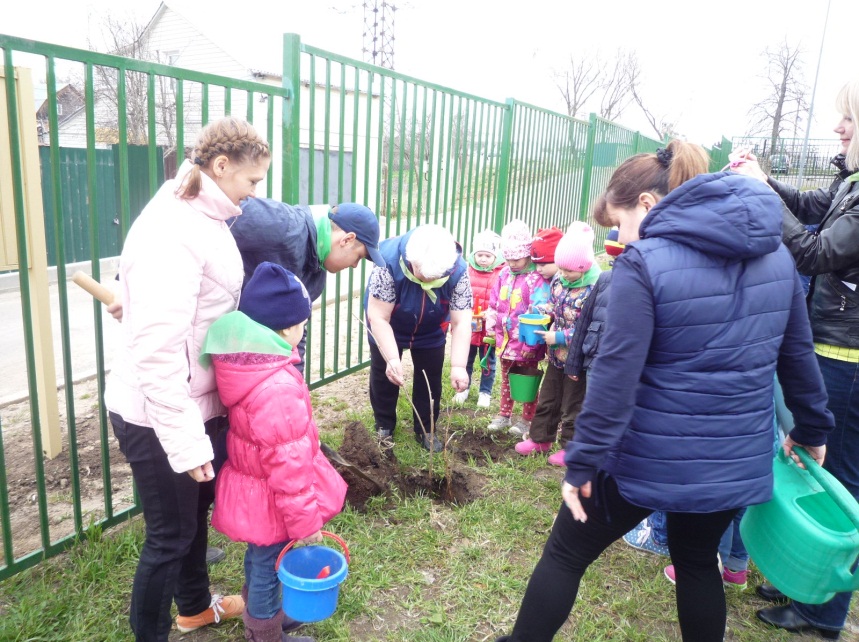 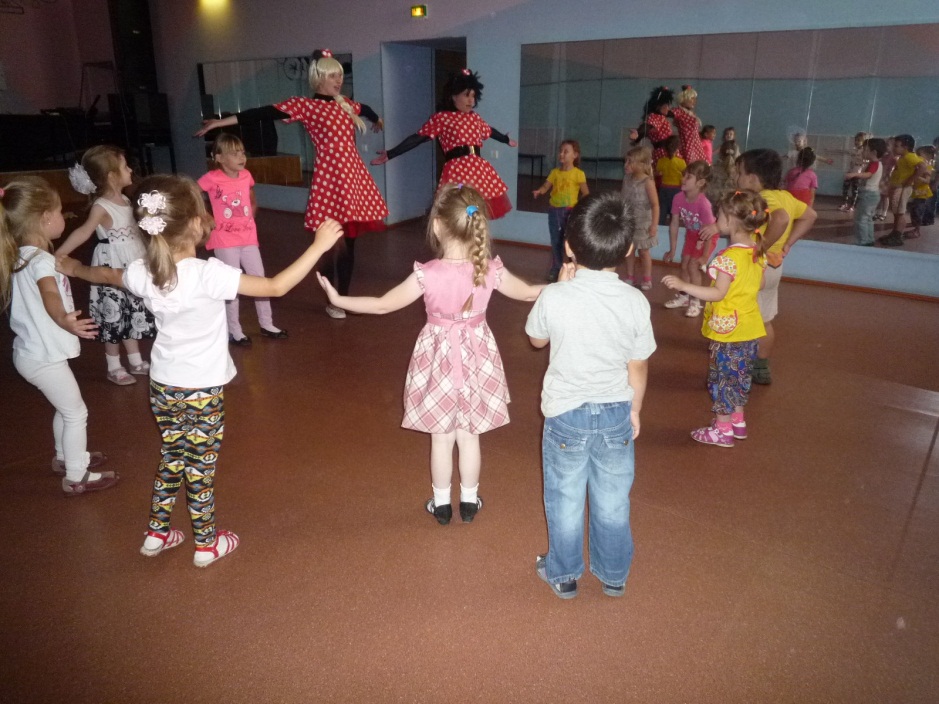 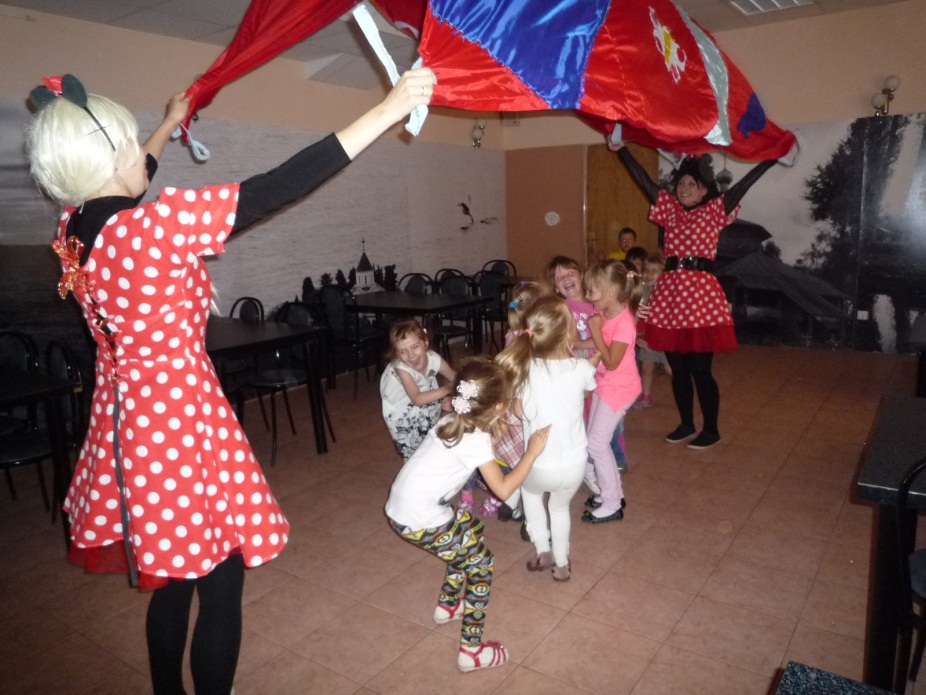 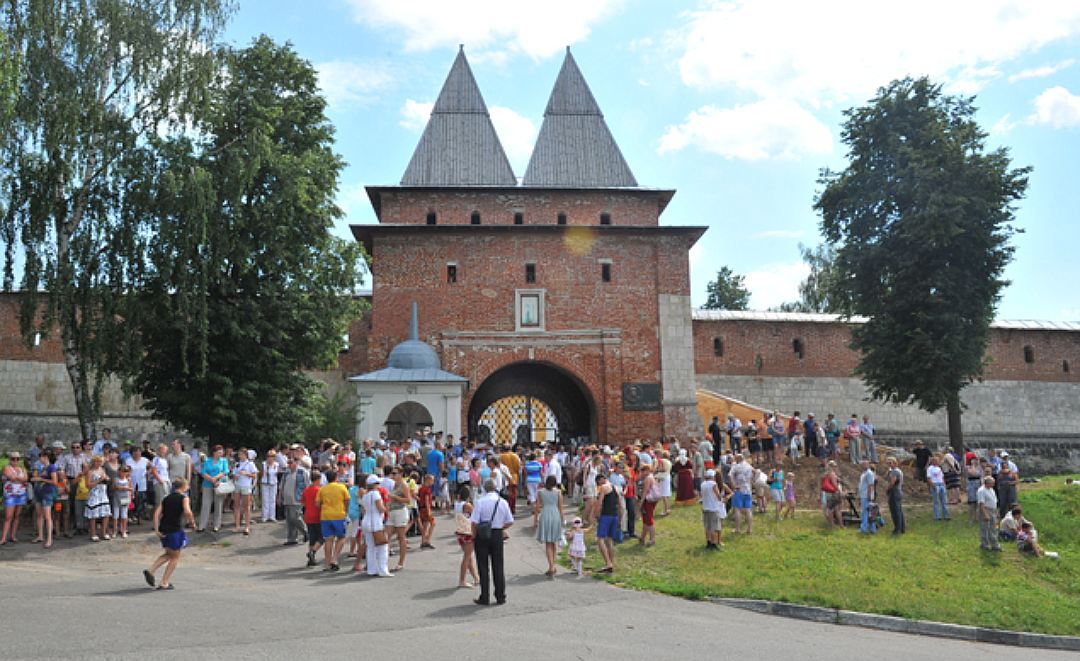 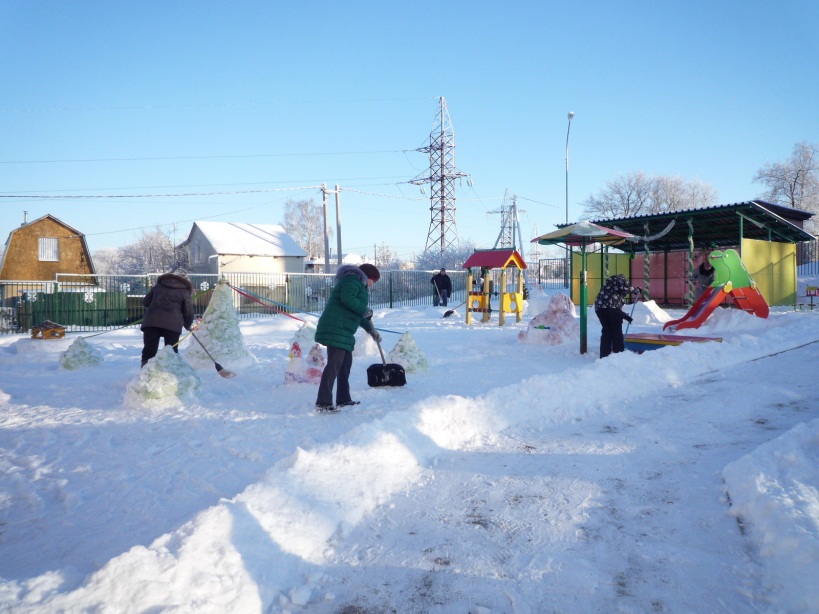 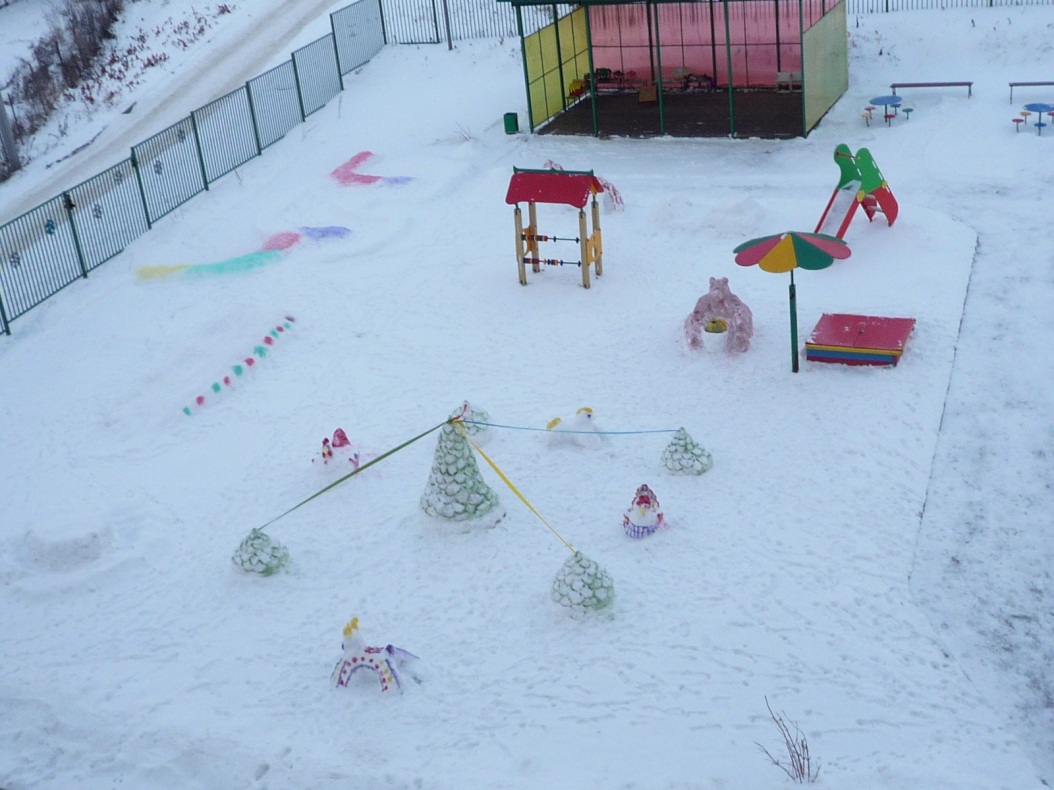 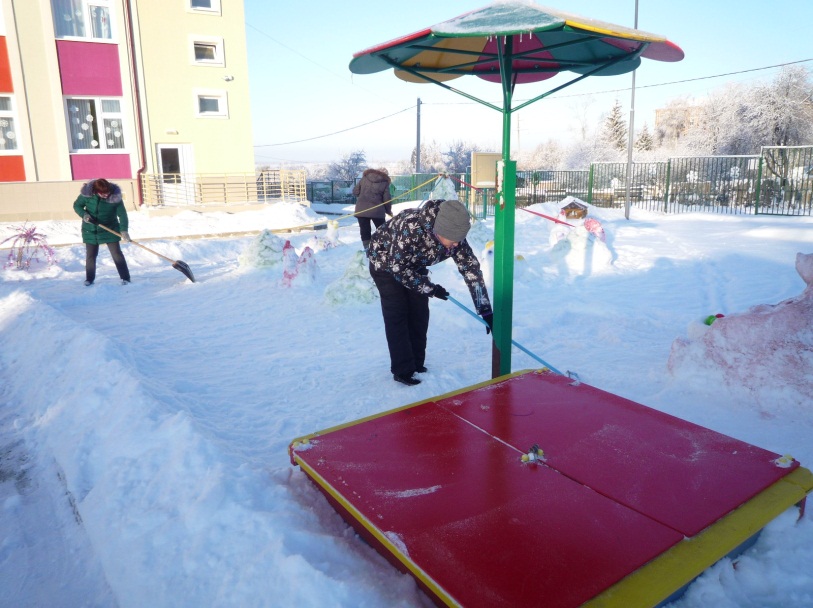 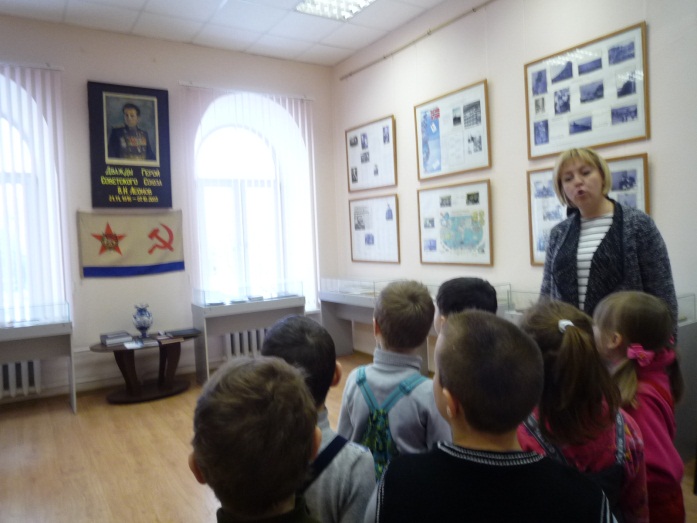 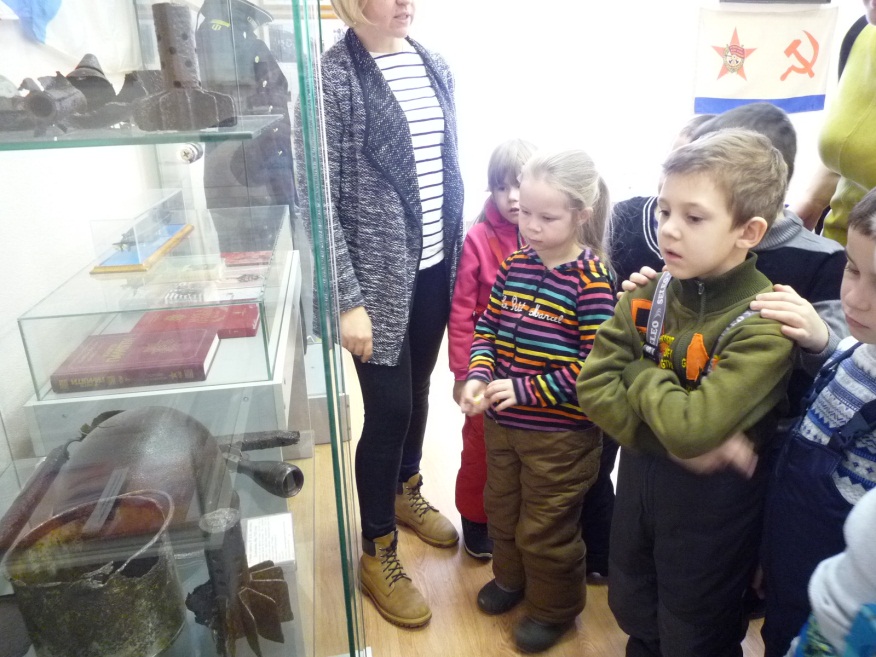 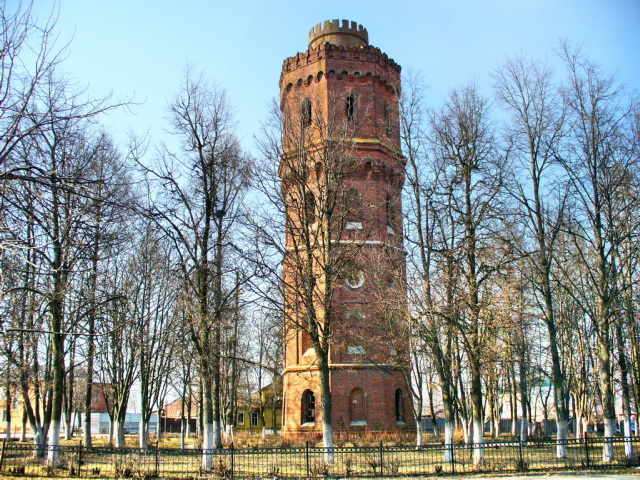 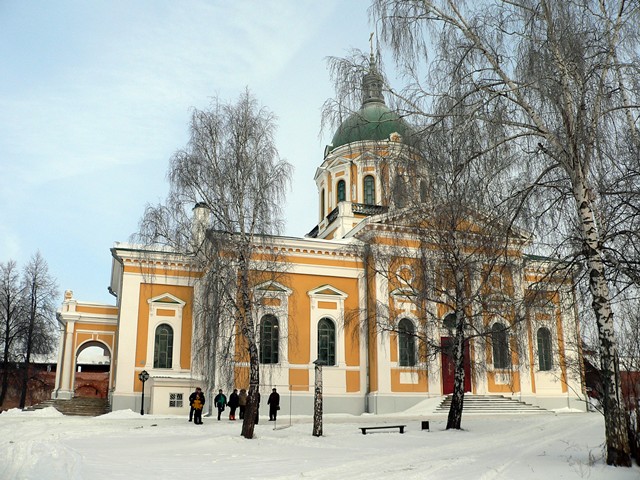 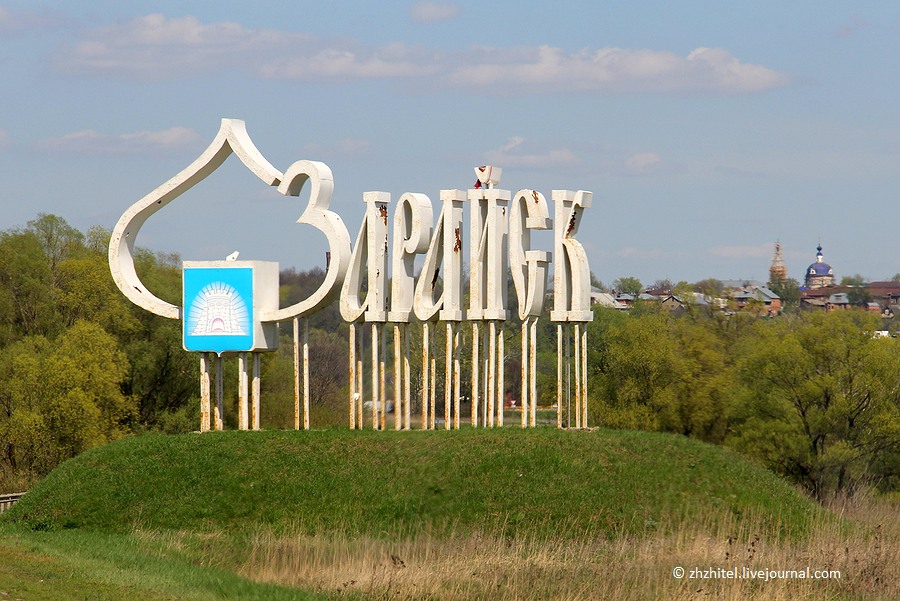 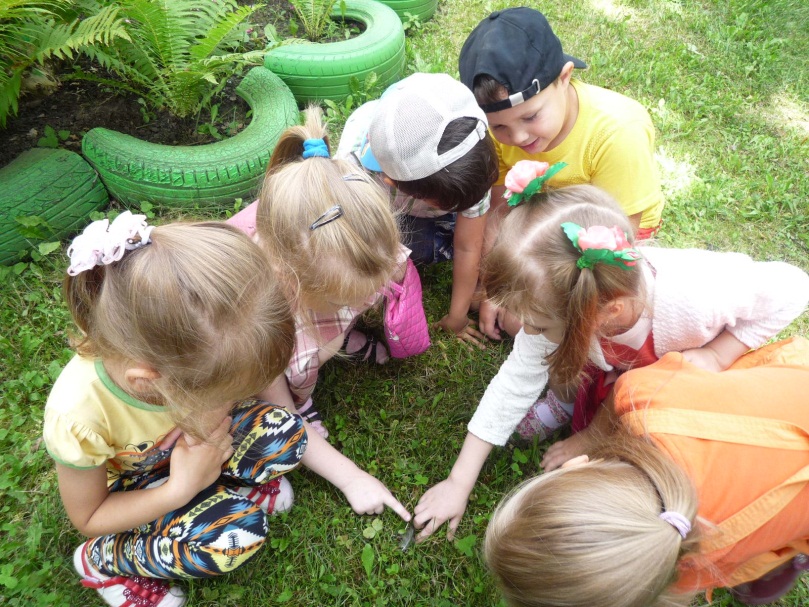 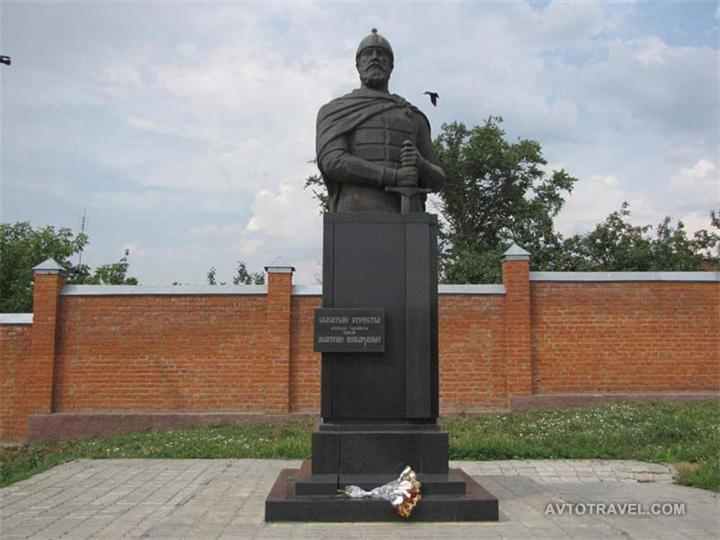 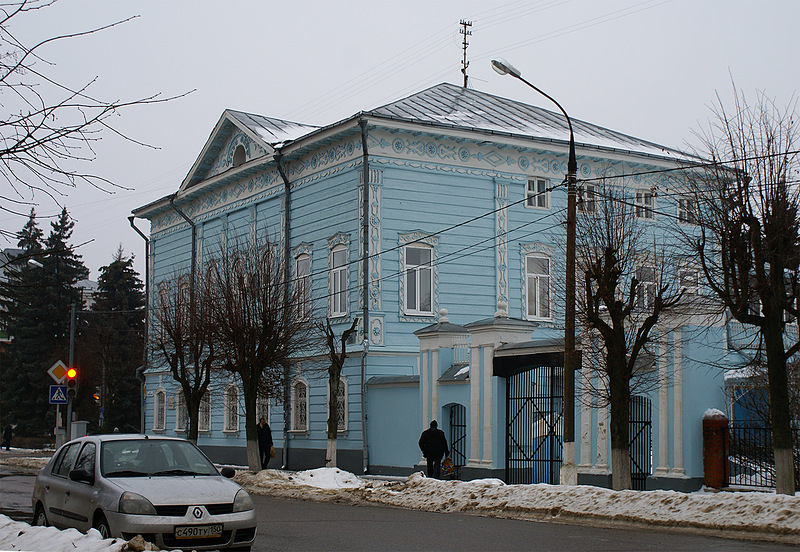 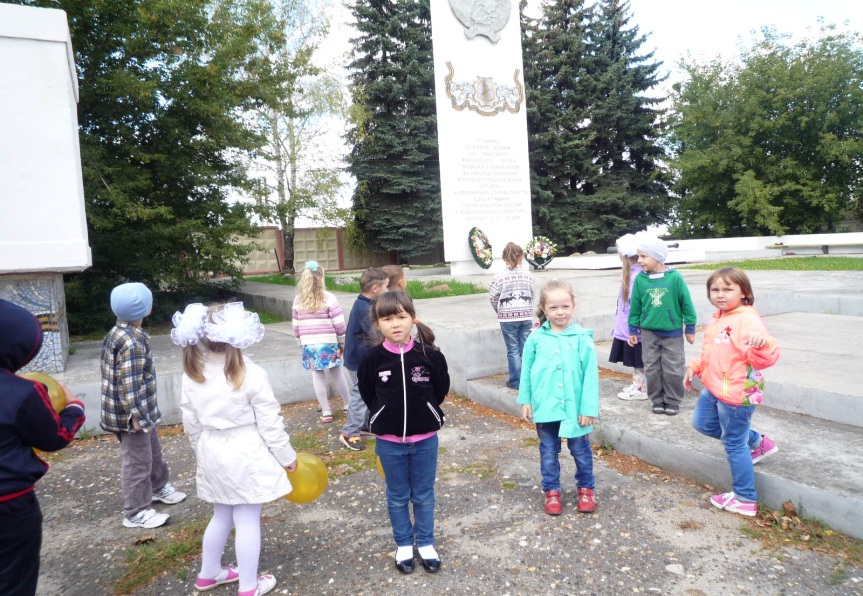 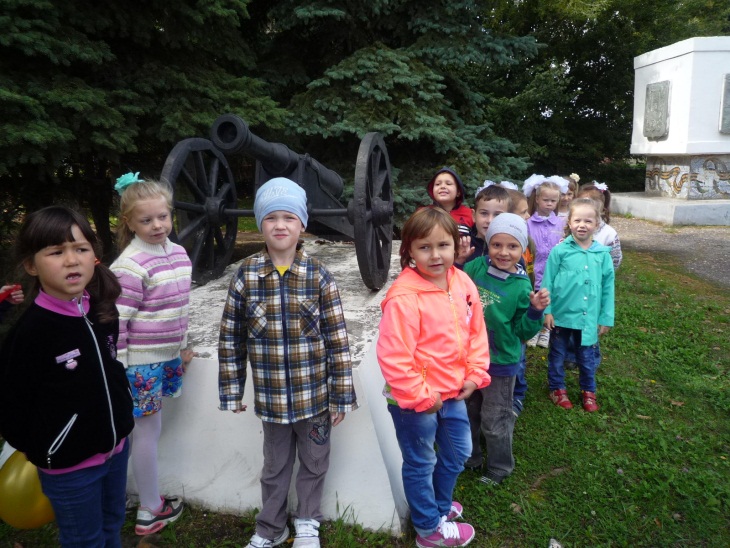 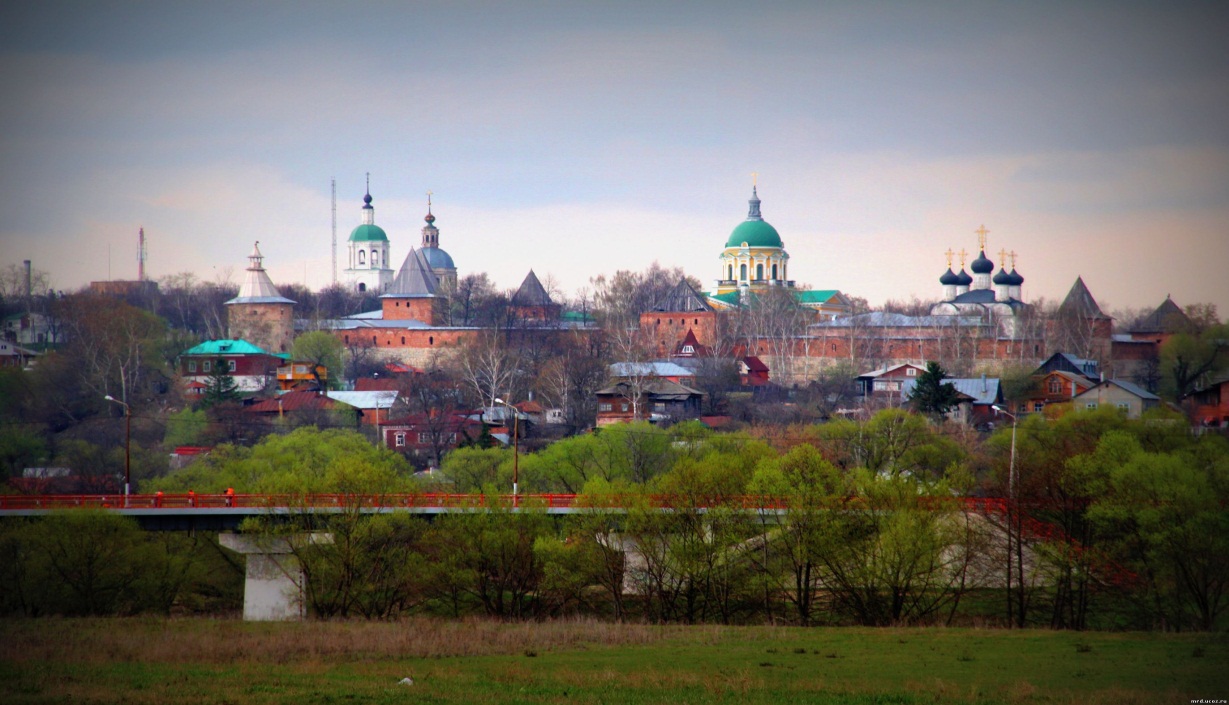 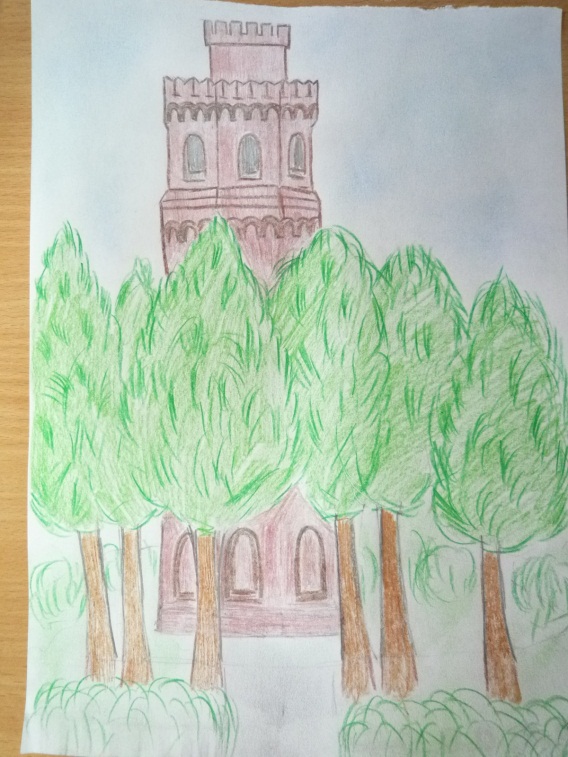 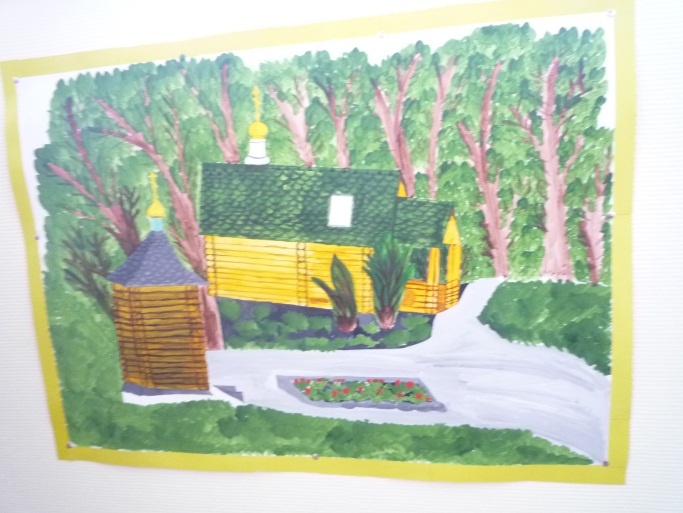 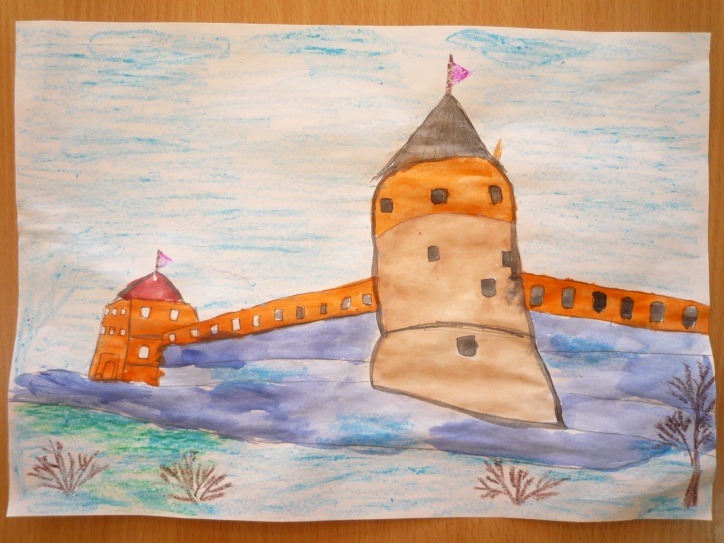 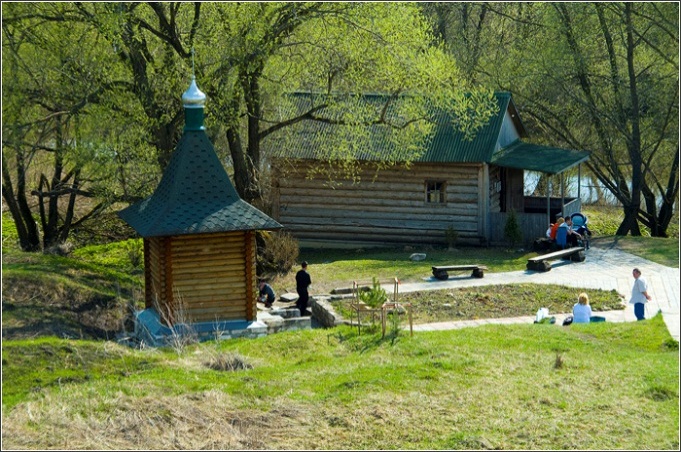 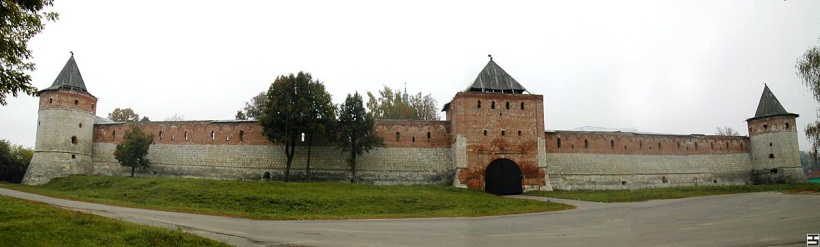 